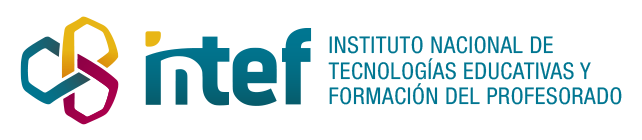 Nombre del alumno o alumnos:________________________________________________________________________________RÚBRICA DEL GÉNERO DISCURSIVO DE LA EXPOSICIÓNASPECTOSExcelenteBienRegular/insuficienteDeficienteCONCEPTO DE GÉNERO DISCURSIVOEl alumno entiende el concepto de género discursivo y reconoce su presencia y utilidad en la vida cotidiana, así como la importancia de desarrollar su propia competencia lingüística.El alumno entiende el concepto de género discursivo y reconoce su presencia y utilidad en la vida cotidiana, pero no muestra conciencia sobre la importancia de desarrollar su competencia lingüística.El alumno no entiende bien el concepto de género discursivo, aunque reconoce su presencia y utilidad en la vida cotidiana; no muestra conciencia sobre la importancia la competencia lingüística.El alumno no entiende el concepto de género discursivo ni reconoce su presencia y utilidad en la vida cotidiana; no muestra conciencia sobre la importancia la competencia lingüística.CONCEPTO Y ELEMENTOS DE LA SITUACIÓN COMUNICATIVAEl alumno entiende el concepto de situación comunicativa y analiza correctamente sus elementos básicos: interlocutor, contexto, canal y objetivo.El alumno entiende el concepto de situación comunicativa pero comete errores al analizar sus elementos básicos: interlocutor, contexto, canal y objetivo.El alumno no entiende bien el concepto de situación comunicativa y comete errores al analizar sus elementos básicos: interlocutor, contexto, canal y objetivo.El alumno desconoce el concepto de situación comunicativa y sus elementos básicos: interlocutor, contexto, canal y objetivo.ANÁLISIS Y COMPOSICIÓN DE ESTRUCTURAS EXPOSITIVASEl alumno identifica distintos tipos de estructura expositiva (cronología, jerarquía, causa-efecto, etc.) y las emplea de forma coherente para componer sus propios textos y conferencias.El alumno identifica distintos tipos de estructura expositiva (cronología, jerarquía, causa-efecto, etc.), pero incurre en alguna incoherencia al componer la secuencia de ideas de sus propios textos y conferencias.El alumno tiene dificultad para identificar distintos tipos de estructura expositiva (cronología, jerarquía, causa-efecto, etc.) e incurre en algunas incoherencias al componer la secuencia de ideas de sus propios textos y conferencias.El alumno no identifica distintos tipos de estructura expositiva (cronología, jerarquía, causa-efecto, etc.) ni es capaz de componer textos o conferencias coherentes.ANÁLISIS Y USO DE LA OBJETIVIDADEl alumno sabe identificar y emplear recursos propios leguaje objetivo: uso de tercera persona, fórmulas impersonales y denotación.El alumno conoce los rasgos característicos del lenguaje objetivo y subjetivo, pero confunde a veces los matices sutiles que los distingue y no identifica del todo la frontera entre ambos al interpretar o componer textos.El alumno puede distinguir de forma intuitiva aunque deficiente la objetividad de la subjetividad, pero desconoce los rasgos característicos de ambas.  El alumno desconoce los rasgos distintivos de la objetividad y la subjetividad y no es capaz de apreciar la diferencia entre ambas.ANÁLISIS Y USO DE LÉXICO ESPECIALIZADOEl alumno utiliza el léxico académico propio de su curso escolar, adecuado al tema tratado y con los tecnicismos que este requeira. No repite palabras.El alumno utiliza el léxico académico propio de su curso escolar, aunque incurre en algunas repeticiones y no utiliza suficientes cultimos o tecnicismos cuando la situación lo exige.El alumno utiliza un léxico académico pobre para para su curso escolar, incurre en repeticiones y no utiliza suficientes cultimos o tecnicismos cuando la situación lo exige.El alumno carece de vocabulario académico, no dispone de una base léxica para el registro formal e incurre en constantes repeticiones.